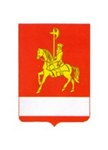 АДМИНИСТРАЦИЯ КАРАТУЗСКОГО РАЙОНА
ПОСТАНОВЛЕНИЕ16.05.2023                                        с. Каратузское                              № 457-пО внесении изменений в постановление администрации Каратузского района № 1137-п от 28.12.2020 года «Об утверждении Порядка определения объема и условий предоставления из районного бюджета субсидий на иные цели районным муниципальным бюджетным и автономным учреждениям, в отношении которых администрация Каратузского района осуществляет функции и полномочия учредителя»В соответствии с абзацами вторым, четвертым пункта 1 статьи 78.1 Бюджетного кодекса Российской Федерации, постановлением Правительства Российской Федерации от 22.02.2020 № 203 «Об общих требованиях к нормативным правовым актам и муниципальным правовым актам, устанавливающим порядок определения объема и условия предоставления бюджетным и автономным учреждениям субсидий на иные цели», статьей 28 Устава Каратузского района ПОСТАНОВЛЯЮ:1. Внести в приложение к постановлению  от 28.12.2020 года №1137-п «Об утверждении Порядка определения объема и условий предоставления из районного бюджета субсидий на иные цели районным муниципальным бюджетным и автономным учреждениям, в отношении которых администрация Каратузского района осуществляет функции и полномочия учредителя» следующее изменение: в подпункт 4.1 пункта 4. добавить абзац следующего содержания:  «Администрация района принимает решение об использовании Учреждением в текущем финансовом году поступлений от возврата ранее произведенных Учреждениями выплат, источником финансового обеспечения которых является целевая субсидия для достижения целей ее предоставления:Администрация не позднее 60-го рабочего дня со дня поступления Учреждениям в текущем финансовом году средств по ранее произведенным Учреждениями выплатам, источником финансового обеспечения которых является целевая субсидия, принимает решение об их использовании для достижения целей, установленных при предоставлении целевой субсидии, в случае поступления средств от возврата дебиторской задолженности:в связи с изменением условий или расторжением в соответствии с гражданским законодательством Российской Федерации ранее заключенных Учреждениями контрактов (договоров), в том числе в связи с введением процедур, применяемых в деле о несостоятельности (банкротстве) поставщика (подрядчика, исполнителя);в связи с реализацией требований обеспечения исполнения заключенных Учреждениями контрактов (договоров);в связи с возвратом в соответствии с законодательством Российской Федерации о налогах и сборах излишне уплаченных сумм налогов, сборов, страховых взносов, пеней, штрафов и процентов;в связи с возвратом в текущем финансовом году отклоненного кредитной организацией платежа Учреждения отчетного финансового года (в том числе по причине неверного указания реквизитов платежа).Средства от возврата дебиторской задолженности, образовавшиеся в связи с причинами, указанными в абзаце 9 подпункта 4.1 пункта 4 настоящего Порядка, используются Учреждениями в соответствии с нормативными правовыми актами Российской Федерации, нормативными правовыми актами субъектов Российской Федерации, муниципальными правовыми актами, регулирующими порядок предоставления целевых субсидий, устанавливающими возможность, направления и (или) порядок их использования».2. Контроль за исполнением настоящего постановления возложить на Савина А.А., заместителя главы района по социальным вопросам администрации Каратузского района.3. Постановление вступает в силу в день, следующий за днем его официального опубликования в периодическом печатном издании «Вести муниципального образования «Каратузский район»», и применяется к правоотношениям, возникшим с 1 января 2023 года.Глава района                                                                                          К.А. Тюнин